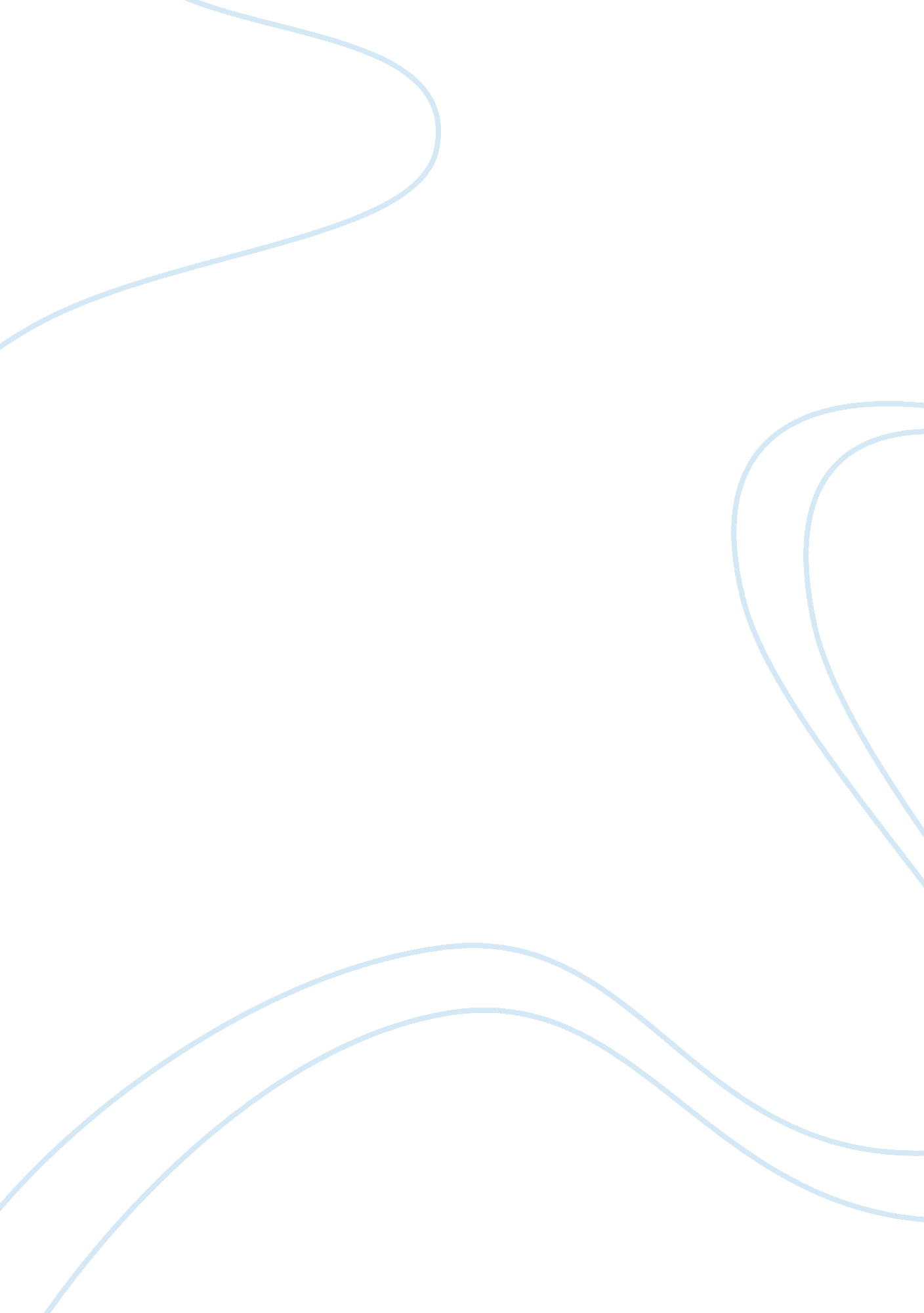 Definitions of performance and performance management business essay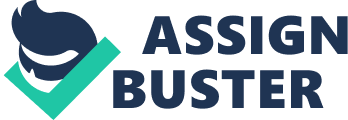 In this Unit, we shall concentrate on the definitions of public presentation and public presentation direction every bit good as its intent. The difference between public presentation assessment and public presentation direction is explained. The attacks to public presentation direction has been discussed. 7. 1 LEARNING OUTCOMES By the terminal of this Unit, pupils must be able to: Define public presentation and public presentation direction. Differentiate between public presentation `` direction '' and `` assessment '' . Explain the intent of public presentation direction. Discuss and explicate the attacks to public presentation direction. 7. 2 Introduction Performance direction is a subject that cuts across traditional HRM boundaries, as it besides has deductions for employee development. Performance Management is seen as a dimension of employee resourcing and public presentation monitoring and reappraisal as portion of the assessment procedure. In many administrations, formal, systematic processs are introduced to regularly assess employee public presentation, normally affecting, at a lower limit, an interview between a director and an employee, with certification of recorded public presentation. One major reform being undertaken in the public service is the development of a public presentation direction system. Its primary purpose is to better public presentation by concentrating on cardinal countries of activity of the Ministry/department, squads and persons through on in agreement model of planned ends, aims and criterions. 7. 3 DEFINITIONS Noe et Al. ( 2008 ) specify public presentation direction as `` the procedure trough which directors guarantee that employees ' activities and end products are congruous with the administration 's ends '' . ( This definition emphasises the demand for public presentation direction to be aligned to the scheme of the administration ) . Performance direction can be defined as a strategic and incorporate attack to presenting sustained success to administrations by bettering the public presentation of the people who work in them and by developing the capablenesss of squads and single subscribers ( Armstrong and Baron, 1998 ) . 7. 4 Meaning OF PERFORMANCE Bates & A ; Holton ( 1995 ) pointed that `` public presentation is a multi-dimensional concept, the measuring of which varies depending on a assortment of factors. '' They besides province that it is of import to find whether the measuring aim is to measure public presentation results or behavior. Kane ( 1996 ) argues that public presentation is something that the individual leaves behind and that exists apart from the intent. Bernadin et Al. ( 1995 ) are concerned that `` public presentation should be defined as the results of work because they provide the strongest linkage to the strategic ends of the administration, client satisfaction and economic parts. '' The Oxford dictionary defines public presentation as `` the achievement, executing, transporting out, working out of anything ordered or undertaken. '' Performance is about making the work every bit good as about the consequences achieved. Performance can hence be regarded as behavior - the manner in which administrations, squads and persons, acquire the work done. Campbell ( 1990 ) believes that: `` Performance is behaviour and should be distinguished from the results because they can be contaminated by system factors. '' For Brumbach ( 1988 ) , public presentation agencies both behaviors and consequences. Behaviours emanate from the performing artist and transform public presentation from abstraction to action. Not merely the instruments for consequences, behaviors are besides outcomes in their ain right - the merchandise of mental and physical attempt applied to tasks - and can be judged apart from consequences. From this definition, we can reason that when pull offing the public presentation of squads, and persons, both inputs ( behavior ) and end products ( consequences ) need to be considered. This is the alleged assorted theoretical account ( Martle, 1995 ) of public presentation direction which covers competence degrees and accomplishments every bit good as nonsubjective scene and reappraisal. 7. 5 PERFORMANCE APPRAISAL AND PERFORMANCE MANAGEMENT What, in your sentiment, is the difference between Performance Appraisal and Performance Management? Noe et Al ( 2008 ) emphasises that Performance Appraisal is merely a constituent of Performance Management as it involves the administrative and comparatively stray responsibility of mensurating facets of an employee 's public presentation. Performance Management is a broader construct than Performance Appraisal in that it provides non merely for the measuring of public presentation, but the shaping of public presentation harmonizing to organizational ends every bit good as the proviso of public presentation feedback. Performance Appraisal ( Performance Measurement Specification of Performance Criteria Performance Feedback Performance Management ( Noe et al, 2008 ) 7. 6 FEEDBACK Feedback is a method of communicating, normally face-to-face with another individual where the coveted result is usually: Improved work public presentation. A care of public presentation. A alteration of behavior. To do another individual aware of one 's behavior upon others. Performance Management is strategic in the sense that it is concerned with the broader issues confronting the concern if it is to work efficaciously in its environment, and with the general way in which it intends to travel to accomplish longer footings ends. It is integrated in four senses: Vertical integrating - linking or alining concern, squad and single aims. Functional integrating - associating functional schemes in different parts of the concern. HR integrating - associating different facets of HRM, specially organizational development HR development and wages. The integrating of single demands with those of the administration, every bit far as this is possible. Activity 1 ( I ) Differentiate between Performance Appraisal and Performance Management as you see it in the local context. ( two ) Discuss the importance of feedback in the direction of public presentation. 7. 7 PURPOSE OF PERFORMANCE MANAGEMENT `` Performance Management is a agency of acquiring better consequences from the administration, squads and persons by understanding and pull offing public presentation within an in agreement model of planned ends, criterions and competency demands. It is a procedure for set uping shared understanding about what is to be achieved, and an attack to managing and developing people in a manner that increases the chance that it will be achieved in the short and long term. It is owned and driven by line direction ( Armstrong, 2001 ) '' . Activity 2 ( I ) Based on your experience of public presentation direction within the administration in which you work, what do you believe is the intent of Performance Management? Performance Management has three indispensable intents: Strategic intent. Administrative intent. Developmental intent. Strategic intent A Performance Management system serves to associate employee public presentation to the overall organizational scheme and organizational aims. However, research has shown that really few administrations utilise Performance Management in a mode which supports the scheme of the administration. The strategic intent may be achieved through planing rating mechanism which define employee public presentation in footings of administration 's scheme and ends. Accomplishment of the administration 's aims. Increased productiveness. Increased net income. Motivation of employees. Administrative intent Performance Management systems provide information which assists administrations with administrative determinations associating to issues such as salary disposal ( pay rises ) , lay-offs and publicity ( Noe et al, 2008: 348 ) . Pay related wage ( increment, fillip ) . Developmental intent Performance Management systems supply information about employee strengths and failings and in so making, place employee development demands ( Noe et al, 2008: 348 ) . Identify Training Needs Activity 3 ( I ) Discuss the intents of public presentation direction in your administration. 7. 8 APPROACHES TO PERFORMANCE MANAGEMENT Hereunder are the attacks to Performance Management: The comparative attack. The attribute attack. The behavioral attack. The consequences attack. The quality attack. The multi-rated attack. Note: The different attacks to Performance Management have their ain strengths and failings. 7. 8. 1 The Comparative Approach The comparative attack measures an person 's public presentation by comparing his/her public presentation to the public presentation of others. Three techniques adopt the comparative attack: Ranking: Supervisor ranking his subsidiaries from best performing artist to pip performing artist. Forced Distribution: Where employees are ranked in groups. 3 ) Paired Comparison: Where the supervisor compares `` every employee with every other employee in the work group, giving an employee a mark of 1 every clip he/she is considered to be the higher performing artist '' . Activity 4 ( I ) Discuss the comparative attack to Performance Management in your organizational context. 7. 8. 2 The Attribute Approach This attack focuses on the designation of employee properties ( cognition, accomplishments, attitude and experience ) necessary for the administration 's success. The employee is measured against these properties. This attack includes techniques such as: Graphic Rating Scales: Where the supervisor rates the subsidiary on peculiar traits and features. Assorted Standard Scales: Where the supervisor rates the subsidiary against relevant public presentation dimensions. Activity 5 ( I ) Describe the attribute attack to the Management of public presentation in your administration. 7. 8. 3 The Behavioural Approach The behavioral attack defines behaviors necessary for effectual public presentation in a peculiar occupation. In measuring public presentation, directors identify the extent to which a subsidiary has exhibited the needed behavior. Example: ( I ) Behavioural Observation Scale. ( two ) Assessment Centres. 7. 8. 4 The Results Approach This attack is based on the belief that consequences are the one best index of how a subsidiary 's public presentation has contributed to organizational success. Results-based techniques include: Management by Objective ( MBO ) where end scene is cascaded down throughout the administration and the ends become the criterion against which an employee 's public presentation is measured. Productivity Measurement and Evaluation System ( PROMES ) which involves a procedure of actuating employees to higher productiveness. Balanced Score cards which may be used to pull off the public presentation of single employees, squads, concern units every bit good as the administration itself. The appraisal considers four related classs: Financial. Procedures. Customer. Learning. The balanced mark card enables directors to interpret organizational ends into concern unit, squad and single employee ends for each of the above classs. 7. 8. 5 The Quality Approach The focal point of the quality attack is on bettering client satisfaction through a client orientation and the bar of mistakes. The design of a quality-based public presentation direction system should concentrate on: The appraisal of employee and system factors. The relationship between directors and employees in work outing public presentation jobs. Internal and external clients in puting criterions and mensurating public presentation. Using a figure of beginnings to measure employee and system factors. Activity 6 ( I ) Enumerate the indispensable issues of quality based public presentation direction system in relation to an administration of your pick. 7. 8. 6 The Multi-Rated Approach Many administrations adopt a 360-degree feedback attack to public presentation measuring where information on an employee 's public presentation is non merely provided by the employee 's immediate supervisor, but by those people whom he/she trades with on a daily footing ( eg. clients, colleagues, subsidiaries, providers, contractors, advisers ) . ( Snell & A ; Bohlander, 2007: 343 ) . This attack allows employees to have an accurate position of their public presentation as `` different people see different things '' . ( Snell & A ; Bohlander, 2007: 343 ) . This attack normally involves the disposal of a questionnaire to a figure of people with whom the employee interacts, in which they indicate how good the employee performs in a figure of behavioral countries. ( Noe et al, 2008: 497 ) . 7. 8. 6. 1 Strengths of the 360-degree Feedback Approach As the employee is appraised from multiple positions, the attack is more comprehensive than other attacks. The information produced is of good quality. There is an accent on internal and external clients every bit good as the squad. Bias and bias is lessened as the assessment is non dependent on one individual 's position entirely. Feedback from people other than the director contributes well to an employee 's development. 7. 8. 6. 2 Failings of the 360-degree Feedback Approach It is a complex system in that legion assessments need to be combined. It can be intimidating, ensuing in bitterness on the portion of the employee being appraised. Appraisals from different persons may be different and confusing. Considerable preparation is required to guarantee that the system works as it should. Employees could sabotage the dependability of the attack through conspiring in footings of the assessment which they are to give each other. 7. 9 Summary [ In this Unit, the definition and significance of Performance Management has been explained. The intent of public presentation direction has been enumerated. The attacks to public presentation direction have been discussed in inside informations. 